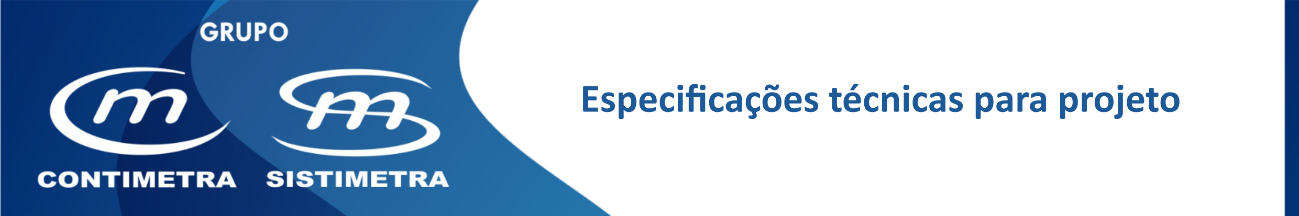 Válvula de controlo, 2 vias, independente da pressão diferencial com contador de energia - Energy Valve TM  MID (DN15 a DN50) 
Descrição (aplicação e funcionamento)Válvula de controlo de 2 vias própria para a regulação e transmissão remota de caudal ou da potência térmica (0 a 100%) de água quente ou fria em UTAs, permutadores e subcircuitos da rede hidráulica – caudal máximo de água entre 380 a 15000 l/h. Nas aplicações em água quente tem certificação MID 2014/32/EU (EN 1434). Essa regulação é feita em resposta a um sinal modulante (0-10 VCC) – proveniente de um controlador ou via bus de comunicação - independentemente da pressão diferencial (até 350 kPa). Esta característica confere uma autoridade total da válvula no circuito hidráulico onde for inserida.Não são necessárias as válvulas de equilíbrio de caudal em série uma vez que esta válvula assegura instantaneamente o caudal necessário independente das flutuações da pressão diferencial que possam ocorrer no circuito onde estiver instalada.A unidade de controlo integrada tem a capacidade de monitorizar e guardar em memória, até um ano, a informação de temperaturas de água, delta T, caudal, potência e energia acumulada. Estes registos poderão ser acedidos via bus: BACnet IP; BACnet MS/TP; Modbus TCP;  Modbus RTU, MP-Bus ou PoE, tendo para isto um Web Server integrado.Fácil de dimensionar, instalar e colocar em serviço.Estas duas características combinadas permitem um controlo eficaz e preciso da temperatura em ambientes tratados por UTA's ou permutadores de calor.A unidade de controlo integrada terá a capacidade de monitorizar e guardar em memória, até um ano, a informação de temperaturas de água, delta T, caudal, potência e energia acumulada. Estes registos poderão ser acedidos via bus: BACnet IP; BACnet MS/TP ou MP-Bus, tendo para isto um Web Server integrado.ComposiçãoA Energy Valve MID é constituída por vários componentes integrados num só corpo - devidamente montados e testados em fábrica: Válvula de controlo de 2 vias com caracterizador – característica de igual percentagem ou linear. Um medidor de energia térmica composto por sua vez por quatro componentes. Unidade de leitura e registo das temperaturas, caudal de água, e energia térmica acumulada. Medidor de caudal ultrassónico com visor digital – onde podem ser lidos todos os parâmetros pré-configurados Sensor de temperatura externo com 3m Sensor de temperatura integradoCaracterísticas técnicas principais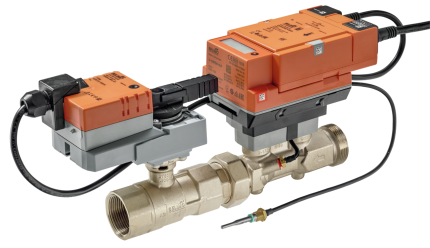 
Corpo da válvulaTamanhos disponíveis	DN15 / 20 / 25 / 32 / 40 e 50Característica de controlo	igual percentagem (logarítmica)
ou linear (comutável)Pressão nominal	PN16Pressão diferencial de trabalho	15 a 350 kPaPressão diferencial (máx.)	1400 kPa (contra a qual a válvula consegue fechar)Fluido	água tratada com ou sem glicol (até 50%)Gama de temperatura do fluido	-10  a 120ºCGama de ajuste de caudal máximo	30% a 100% do caudal nominal de cada tamanhoGama de caudais	380 a 17000 m3/hLigações	roscadas fêmea (ISO 7-1)Tolerância do controlo	+/- 10% do caudal instantâneo
MateriaisCorpo da válvula e 
unidade de medição	latão niqueladoEsfera e veio de ajuste	aço inoxDispositivo caracterizador	aço inoxVedante e O-rings	EPDMAdaptador para o actuador	polímero reforçadoAtuadores elétricos Ação modulante (0-10 VCC)Tipo 	 elétrico modulante Alimentação	 24 VCA/CC (7,5 VA)Sinal de comando	 0-10 VCC, 0,1 mA ( 0V = válvula fechada)Ligações	cabo com 1 metro (4 condutores)Dimensões DN15 a DN25   Binário	 5 NmDimensões DN32 a DN40   Binário	 10 NmDimensão DN50   Binário	 20 NmTempo de atuação	 90 s (desde válvula totalmente fechada a totalmente aberta)Temperatura ambiente	 0 a 50ºCConformidade eletromagnética	 CE/89/336/EWG; 2004/108/ECGrau de proteção	 IP54 de acordo com EN 60529Atuação manual	 patilha da embraiagem no corpo do atuadorImportante: no caso de montagem à intempérie o atuador deverá ser protegido por cobertura não hermética – por modo a evitar chuva e raios solares diretos.Sondas de temperaturaAs sondas de temperatura incluem bainhas em porta sondas roscados com a mesma dimensão da válvula.O elemento sensor é do tipo: PT1000 EN60751 Class B   ± 0.6°C @ 60°C, com resolução de 0,05 ºC.Controlo, monitorização e parametrizaçãoO controlo da válvula pode ser feito por sinal de 0 a 10 Vcc proveniente de controlador DDC ou via Bus de comunicação.A monitorização dos diversos parâmetros é feita num PC através de um web browser. A ligação da válvula ao PC é feita por ficha RJ45. MontagemDeverá ser montada na tubagem de retorno, tanto em aplicações de água quente como fria, observando, obrigatoriamente, um comprimento reto de aproximadamente 5 x o diâmetro da tubagem entre a saída da unidade/permutador e a entrada da válvula.Outro aspeto importante a ter em linha de conta é a posição do atuador face á linha horizontal: o ângulo deste e a horizontal deverá ser entre 10º a 170º. Por outras palavras o atuador não pode ficar num nível inferior à linha horizontal. Evitar-se-ão, assim, condensados na caixa eletrónica.É aconselhável uma leitura atenta às instruções de montagem, da responsabilidade do fabricante, antes de preceder à sua montagem.DimensionamentoO tamanho nominal da válvula deve ter por base o caudal máximo do projeto.Deverá ser escolhida a válvula cujo caudal nominal seja superior a esse caudal máximo – o mais próximo possível.Marca de referência	 BELIMODistribuidor	 Grupo Contimetra / Sistimetra Modelo	 EV0xxR2 + MID/valvulasdecontrolo/energy_valve_mid_dn_15_50.docx